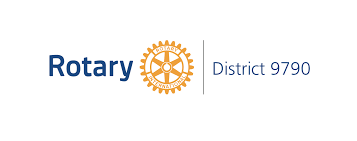 May 20219790 District International Service Chair (DISC) Report to District Management Committee – (via Zoom)As the committee would be well aware the pandemic is dominating our news and pressuring the health systems of many countries whilst the refugee plight in many countries is worsening and many countries once generous with their refugee intake are closing their borders, making the international scene for Rotary our continuing and desperate focus.  On top of this, mother nature continues to lash out and you would be aware of the devastating floods in Timor Leste caused by Cyclone Seroja, the deadly Fukushima (Feb 13 21) and damaging Miyagi (Mar 20) Earthquakes  in Japan both forcing nuclear plants to close down and fears of radiation leaks as well as some earthquakes closer to home also causing damage in East Java and off New Zealand (Kermadec Islands).No new 9790 International projects were added this period and no projects were closed.I encourage each AG and club in the District to look at opportunities to support those clubs going for global grants across Rotary.  Clubs unable to travel and conduct their own international projects can use the Rotary network to still work in Rotary communities by supporting other clubs internationally, via global grant partnering.  Clubs can logon to “My Rotary” (The RI International website) and browse projects in the Rotary showcase that are looking for partner clubs to join their project for ideas of international projects they can support. There are 92 Clubs looking for partner clubs to complete a project in the Showcase (Sadly none in 9790 but there is one in our zone that is only looking for a further $15000 for a mobile mammography & cervical cancer screening unit in Chennai city,in India) .  See: https://map.rotary.org/en/project/pages/search_project.aspx#photo=y&prj_status=sts_proposed,sts_global_grant_partner&SortOrder=CreatedDateNewOld&pname=landingOr you may find projects via Rotary Action Groups (RAGs) like the RAG for Refugees which is shining a light on the plight of Venezuelans who are leaving Venezuela and arriving in Columbia as refugees by the thousands at the moment, escaping the political and humane crisis in their country.Our Club treasurer, Damian Harman, on behalf of our club, recently donated here to that project. This quarter I was also invited to the Rotary Club of Wodonga Centra to hear progress on the Biogas project in Nepal.Unfortunately the Rotary Club of Lavington have needed to cancel their International evening with the High Commissioner of New Zealand, Dame Annette King, due to her inability to attend at late notice.Testing of the District Resource Network database identified some design flaws and bugs and these are being rectified.  I now expect it to be available in the new Rotary year.Appointing Key focus area coordinators has not been progressed and I hope to revisit this next quarter.  Any nominations for these roles can be submitted through internationalservice@9790.org.auFinally, I encourage all AG’s to check with their clubs and if funds permit ask each club to donate at least $100 prior to the end of the year to each of our core programs, RAM, Interplast, ROMAC, ShelterBox and Operation Cleft.  If I might be cheeky, the wealthier clubs in our District might consider adding a zero to that request.Prepared May 5, 2021By Kerry Kirk9790 International Service ChairAppendix A 9790 Projects registered with RAWCSPM/Club(RAWCS) Project IDProjectYearsCommentsGreg Adams / Diamond Creek1-2003-04     Student Sponsorship, Kangemi Slum, , Kenya16-171Trevor Moyle/ Moreland19-2006-07SmileHigh Dental , Nepal13-14Trevor recently in Nepal for these projects, would like to discuss district engagement 2Peter Little/ Rosanna53-2009-10Yayasan Taman Permata Hati (Bali Orphan Centre) Extension, Indonesia,10-113Bruce Tisdell/ Kyabram144-2010-11Us Grow (HUG),  , , Uganda9-104Tony Bramley / Greensborough Central69-2011-12Regional Women's Centre of Excellence,  , , Tanzania8-95Peter Dunne / Strathmore74-2012-13Teaching Hospital Emergency & Accident Project (BEAP), Sri Lanka7-86David Anderson/ Yea77-2012-13"Possums Project" - improving maternal and child health in the Eastern Highlands, Papua New Guinea7-87Colin McKenzie/ Pascoe Vale12-2013-14Water Safety  - Ho Tram and , Vietnam6-78James Osborne / Yea33-2013-14Dayspring Children's Village, , South Africa6-79Howard Hindhe / Albury Hume29-2015-16   and Medical Centre Refurbishment, Tanzania5-60Francis Acquah /Greensborough41-2015-16Assisting the Mental Health Foundation of Ghana to Provide Improved Mental Health Care5-611Helen Grills /Albury38-2016-17Debs Kids in Kenya4-512Trevor Moyle / Moreland41-2016-17Community Leadership Nepal Foundation4-513Patti Bulluss / Milawa Oxley43-2016-17Provision of water for   and , Fiji4-514Greg Adams / Diamond Creek61-2016-17Run Out of Poverty, , Philippines 4-515Rodney Bramich / Albury Hume13-2018-19Paying it Forward Fiji (RAOAF)2-3Status to be confirmed
(no longer in RAWCS DB) 16?Marilyn Chappel /Greensborough Central98-2018-19Medical Clinic in , Somalia (RAOAF)2-317Marilyn Chappel /Greensborough Central24-2019-2020Agricultural training centre in Panygor Kongar (RAOAF)0-118Marilyn Chappel /Greensborough Central25-2019-2020Women’s maternity ward Kongar Southern Sudan (RAOAF)0-119Peter Elias/Albury134-2019-20Nepal – COVID 19 Community Relief Fund0-120Ian Toohill Eltham1-2020-21 The construction of a teacher training facility for Global Action Nepal,0-121Dr. Peter Little - Rosanna9-2020-21Provision of furniture (desks) and teaching aids for a school extension of 3 additional rooms and hall accommodating 150 additional students in a remote school in the town of Sanghori Sarwar Shaheed, Rawalpindi, Pakistan.New -22District 979012-2020-21Assist the Australia Sri Lanka Council with shipping and transportation costs for 3 containers of hospital beds from Melbourne to Kandy Hospital in Sri Lanka over the next few months to prepare them for the expected 2nd wave of COVID-19.New 2330 Donors and $4500 raised to dateDistrict 979025-2020-21Raise money for World Polio Day. Funds to be forwarded to Rotary Foundation Polio Eradication Initiative.New 24